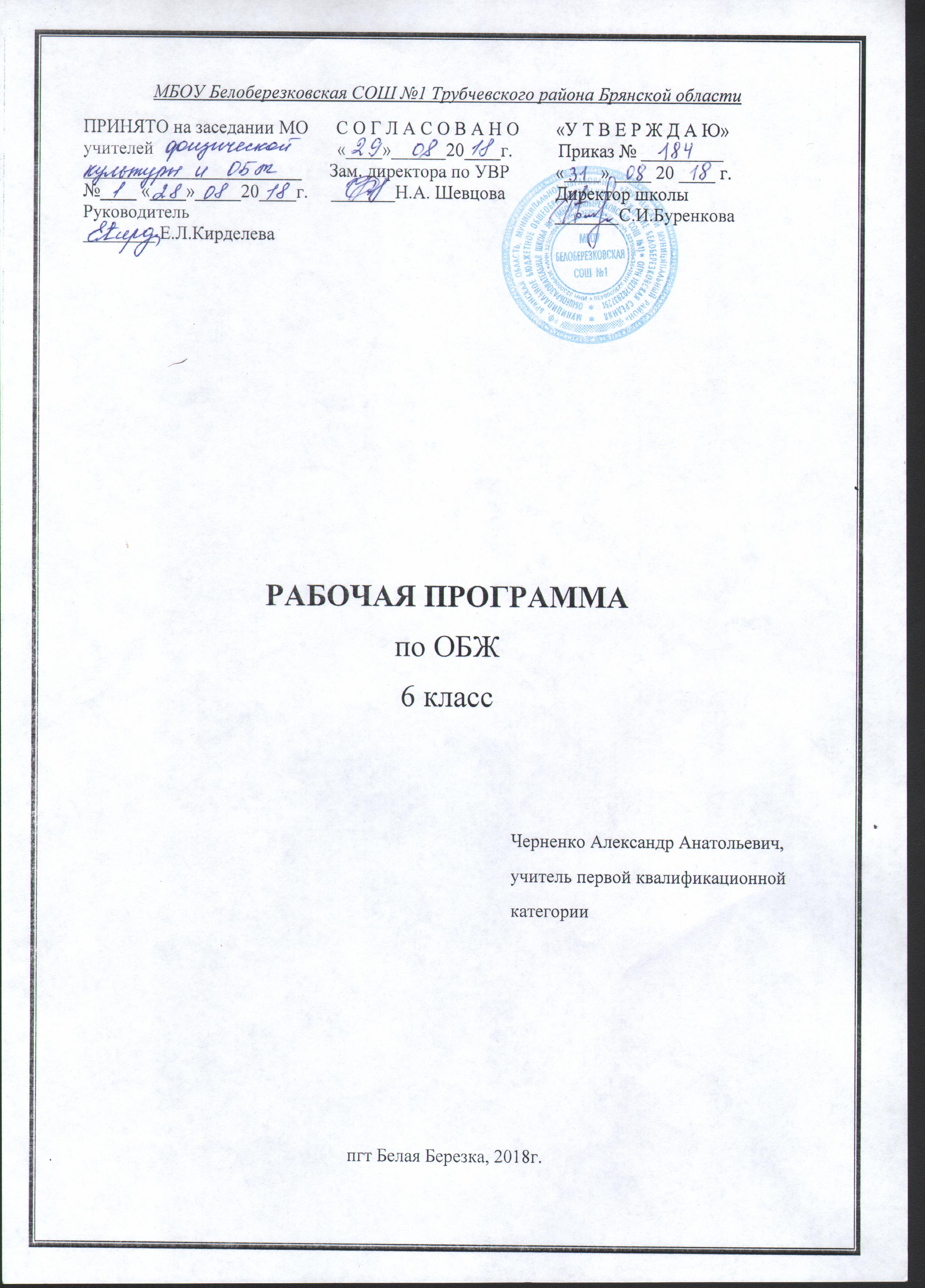 Пояснительная запискаРабочая программа по ОБЖ для 6 класса разработана в соответствии с Положением о порядке разработки и утверждения рабочей программы по учебным предметам, курсам, модулям в соответствии с ФГОС ООО МБОУ Белоберезковская СОШ №1 и на основании Основной образовательной программы основного общего образования  МБОУ Белоберезковская СОШ №1.Планируемые результаты освоения учебного предмета  ОБЖ в 6 классе:Личностные результаты:Усвоение правил индивидуального и коллективного безопасного поведения в чрезвычайных ситуациях, угрожающих жизни и здоровью людей, правил поведения на транспорте и на дорогах;Формирование понимания ценности здорового и безопасного образа жизни;Усвоение гуманистических, демократических и традиционных ценностей многонационального российского общества, воспитание чувства ответственности и долга перед Родиной;Формирование ответственного отношения к учению, готовности и способности обучающихся к саморазвитию и самообразованию на основе мотивации к обучению и познанию, осознанному выбору и построению дальнейшей индивидуальной траектории образования на базе ориентировки в мире профессий и профессиональных предпочтений с учётом устойчивых познавательных интересов;Формирование целостного мировоззрения, соответствующих современному уровню развития науки и общественной практике, учитывающего социальное, культурное. Языковое, духовное многообразие современного мира;Формирование готовности и способности вести диалог с другими людьми и достигать в нём взаимопонимания;Освоение социальных норм, правил поведения, ролей и форм социальной жизни в группах и сообществах, включая взрослые и социальные сообщества;Развитие правового мышления и компетентности в решении моральных проблем на основе личностного выбора, формирование нравственных чувств и нравственного поведения, осознанного и ответственного отношения к собственным поступкам;Формирование коммуникативной компетентности в обращении и сотрудничестве со сверстниками, старшими и младшими в процессе образовательной, общественно полезной, учебно-исследовательской, творческой и других видов деятельности;Формирование основ экологической культуры на основе признания ценности жизни во всех её проявлениях и необходимости ответственного, бережного отношения к окружающей среде;Осознание значения семьи в жизни человека и общества, принятия ценности семейной жизни, уважительное и заботливое отношение к членам своей семьи;Формирование антиэкстремистского мышления и антитеррористического поведения, потребностей соблюдать нормы здорового образа жизни, осознанно выполнять правила безопасности жизнедеятельности.                                                          Метапредметные результаты:Умение самостоятельно определять цели своего обучения, ставить и формулировать для себя новые задачи в учёбе и познавательной деятельности, развивать мотивы и интересы своей познавательной деятельности;Умение самостоятельно планировать пути достижения целей защищенности, в том числе альтернативные, осознанно выбирать наиболее эффективные способы решения учебных и познавательных задач;Умение соотносить свои действия с планируемыми результатами курса, осуществлять контроль соей деятельности в процессе достижения результата, определять способы действия в опасных и чрезвычайных ситуациях в рамках предложенных условий и требований, корректировать свои действия в соответствии с изменяющейся ситуацией;Умение оценивать правильность выполнения учебной задачи в области безопасности жизнедеятельности, собственные возможности её решения;Владение основами самоконтроля, самооценки, принятие решений и осуществление осознанного выбора в учебной и познавательной деятельности;Умения определять понятия, создавать обобщения, устанавливать аналогии, классифицировать, самостоятельно выбирать основания и критерии (например, для классификации опасных и чрезвычайных ситуаций, видов террористической деятельности), устанавливать причинно-следственные связи, строить логические рассуждения, умозаключения (индуктивные, дедуктивные и по аналогии) и делать выводы;Умение создавать, применять и преобразовывать знаки и символы, модели и схемы для решения учебных и познавательных задач; Умение организовывать учебное сотрудничество и совместную деятельность с учителем и сверстниками, работать индивидуально и в группе, находить общее решение и разрешать конфликты на основе согласования позиций и учёта интересов, формулировать, аргументировать и отстаивать свое мнение;Формирование и развитие компетентности в области использования ИКТ;Освоение приемов действий в опасных и чрезвычайных ситуациях природного, техногенного и социального характера, в том числе оказание первой помощи пострадавшимФормирование умений взаимодействовать с окружающими, выполнять различные социальные роли вовремя и при ликвидации последствий чрезвычайных ситуаций.                                                            Предметные результаты:В познавательной сфере:• знания об опасных и чрезвычайных ситуациях; о влиянии их последствий на безопасность личности, общества и государства; о государственной системе обеспечения защиты населения от чрезвычайных ситуаций; об организации подготовки населения к действиям в условиях опасных и чрезвычайных ситуаций; о здоровом образе жизни; об оказании первой медицинской помощи при неотложных состояниях; о правах и обязанностях граждан в области безопасности жизнедеятельности. В ценностно-ориентационной сфере
• умения предвидеть возникновение опасных ситуаций по характерным признакам их появления, а также на основе анализа специальной информации, получаемой из различных источников;
• умения применять полученные теоретические знания на практике — принимать обоснованные решения и вырабатывать план действий в конкретной опасной ситуации с учетом реально складывающейся обстановки и индивидуальных возможностей;
• умения анализировать явления и события природного, техногенного и социального характера, выявлять причины их возникновения и возможные последствия, проектировать модели личного безопасного поведения.
3. В коммуникативной сфере: • умения информировать о результатах своих наблюдений, участвовать в дискуссии, отстаивать свою точку зрения, находить компромиссное решение в различных ситуациях. 
4. В эстетической сфере: • умение оценивать с эстетической (художественной) точки зрения красоту окружающего мира; умение сохранять его.
5. В трудовой сфере: • знания устройства и принципов действия бытовых приборов и других технических средств, используемых в повседневной жизни; локализация возможных опасных ситуаций, связанных с нарушением работы технических средств и правил их эксплуатации; • умения оказывать первую медицинскую помощь.
6. В сфере физической культуры: • формирование установки на здоровый образ жизни; • развитие необходимых физических качеств: выносливости, силы, ловкости, гибкости, скоростных качеств, достаточных для того, чтобы выдерживать необходимые умственные и физические нагрузки; умение оказывать первую медицинскую помощь при занятиях физической культурой и спортом.         Для достижения планируемых результатов освоения учебного курса (предмета, модуля) «ОБЖ», 6 класс используется УМК:Н.Ф. Виноградова. Основы безопасности жизнедеятельности: Учебник для 5-6 класса. – 2-е изд. – Москва. Издательский центр «Вентана- Граф».- 2016.На изучение предмета ОБЖ в 6 классе отводится 0,5 часа в неделю (17 часов в год).Содержание рабочей программы полностью соответствует содержанию основной образовательной программы основного общего образования и примерной программы учебного предмета, рекомендованной Минобрнауки России, соответствует учебнику Н.Ф. Виноградова. Основы безопасности жизнедеятельности: Учебник для 5-6 класса. – 2-е изд. – Москва. Издательский центр «Вентана- Граф».- 2016 из ФПУ 2017 года.Содержание учебного предмета «ОСНОВЫ БЕЗОПАСНОСТИ ЖИЗНЕДЕЯТЕЛЬНОСТИ»Введение. Почему нужно изучать предмет ОБЖ (1 час)Раздел 1. Чтобы сохранить здоровье, нужно знать себя (3 часа)Организм человека и его безопасность. Как вести здоровый образ жизни.Раздел 2. Мой безопасный дом (1 час)Наводим в доме чистоту. Дела домашние, техника безопасности. Раздел 3. Школьная жизнь (2 часа)Выбор пути. Безопасная дорога в школу. Правила поведения в школе.Раздел 4. На игровой площадке (1 час)Правила поведения на игровой площадке.Раздел 5. На природе (4 часа)Умеешь ли ты ориентироваться. Природа полна неожиданностей.Раздел 6. Туристический поход (2 часа)Перед походом. В походе.Раздел 7. Когда человек сам себе враг (1 час)Алкоголь наносит удар по организму. Курение убивает.Творческий проект (1 час)«Слух человека и животных. Сравнительная характеристика», «Как сохранить обоняние?», «Богатство вкусовых ощущений. Как сохранить его?», «Какие вредные вещества содержатся в одной сигарете?»Обобщающий урок. Защита проектов. Подведение итогов изучения предмета ОБЖ в 6 классе (1 час)Практические работы: измерение пульса, проверка выносливости, проверка степени загрязнения воды, овладение приемами тренировки глаз, проверка уровня физической подготовки, составление программы закаливания, выбор безопасного маршрута движения до школы, работа с Правилами дорожного движения РФ, эвакуация из помещения школы согласно плану эвакуации, обучение оказанию первой медицинской помощи при легких травмах, выборы ориентиров, овладение навыками работы с компасом, определение сторон света различными способами, измерение расстояний шагами на местности, оказание помощи при укусах насекомых и змей, обучение делать искусственное дыхание и непрямой массаж сердца, составление режима для многодневного туристического похода.Тематический план№п.п.Тема раздела, тема урокаДата по плануДата по факту1Вводное занятие: почему нужно изучать предмет ОБЖ (1 час) Раздел 1 Чтобы сохранить здоровье, нужно знать себя (3 ч)2Организм человека и его безопасность3Питаемся правильно4Как вести здоровый образ жизниРаздел 2 Мой безопасный дом (1 час)5Наводим в доме чистотуРаздел 3 Школьная жизнь (2 часа)6Выбор пути: безопасная дорога в школу7Правила поведения в школеРаздел 4 На игровой площадке (1 час)8Правила поведения на игровой площадкеРаздел 5 На природе (4 часа)9Умеешь ли ты ориентироваться10Ориентирование без компаса11Природа полна неожиданностей12Вода таит опасностиРаздел 6 Туристический поход (2 часа)13Перед походом14В походеРаздел 7 Когда человек сам себе враг ( 1 час)15Алкоголь наносит удары по организму. Курение убивает.Проектная деятельность (2часа)16Творческий проект.17Обобщающий урок. Защита проектов. Подведение итогов изучения предмета ОБЖ в 6 классе.Итого: 17